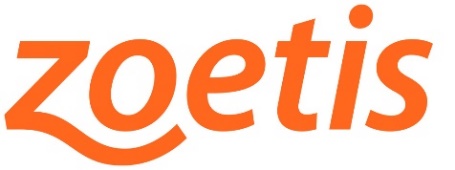 PARA ENVÍO INMEDIATO 13 de enero de 2022Contacto:	Aga ComunicaciónSilvia Húmera\Silvia RevillaTel. + 34 91 630 66 84/ +34 606 84 85 51agacomunicacion@agacomunicacion.esZoetis apuesta por la gamificación en medicina veterinariaNueva edición de FotoVetDerma, el concurso de Zoetis para impulsar la excelencia en el manejo de la patología dermatológica del perroMadrid, 13 de enero de 2022- Un año más, Zoetis lanza FotoVetDerma para todos aquellos veterinarios de animales de compañía interesados en aprender jugando. Con más de 1100 veterinarios registrados, FotoVetDerma pone sus contadores a cero e inicia una tercera edición en la que los profesionales podrán poner a prueba sus conocimientos en dermatología. Fundamentada en la gamificación, esta innovadora herramienta multiplataforma permite que los veterinarios compartan y actualicen sus competencias en la mencionada área de estudio, a través de su participación en diferentes categorías y desafíos, con la finalidad de mejorar la precisión del diagnóstico en esta materia. FotoVetDerma está respaldado por un Comité Científico conformado por reconocidos expertos en la materia: Carmen Lorente, responsable Adervet Servicio Dermatología en Vetsia Hospital; Laura Ordeix, responsable del Servicio de Dermatología del Hopital Clinic Veterinari de la Universitat Autònoma de Barcelona; y César Yotti, dermatólogo y director del Centro Dermatológico Skinpet.Dos categorías para participar y cuatro premios en juegoEn la categoría Challenge Diagnóstico – Terapéutico, los participantes suman puntos al contestar correctamente los diferentes retos de resolución de casos elaborados por los expertos del comité científico. Mientras que en la categoría Casos Clínicos Cytopoint® - Apoquel® es el propio usuario el que comparte un caso clínico que puede ser votado por el resto de los participantes. En juego cuatro premios, primer y segundo puesto en para cada una de las dos categorías, de hasta 3000 y 1000 euros, respectivamente, en concepto de formación. Beneficios de FotoVetDermaLos beneficios de usar una plataforma como FotoVetDerma son múltiples. En palabras del ganador del primer premio de la categoría Casos Clínicos Cytopoint® 2021, David Sanmiguel, “Además de proporcionar una amplia visión sobre el abordaje diagnóstico y terapéutico de los casos clínicos dermatológicos, conviene destacar la labor de asesoramiento y tutorización del comité científico a la hora de estructurar y presentar estos casos de forma correcta y rigurosa”, ha señalado, destacando la profesionalidad de la herramienta. Por su parte, para Baltasar Fernández, primer premio de la categoría Challenge Diagnóstico – Terapéutico 2021, “Es un plataforma familiar, dinámica y muy entretenida. El hecho de que sea interactiva hace que te enganche y entres todas las semanas para echar un vistazo”. Accede a FotoVetDerma, consulta las bases legales y regístrate en www.fotovetderma.com. Disponible en versión móvil tanto para sistemas Android como iOs, en App Store y Google Play. Acerca de ZoetisComo empresa líder mundial en salud animal, nos impulsa un propósito singular: cuidar del mundo y de las personas a través de la innovación en salud y bienestar animal. Después de casi 70 años innovando formas de predecir, prevenir, detectar y tratar las enfermedades de los animales, seguimos estando al lado de quienes crían y cuidan a los animales en todo el mundo, desde los ganaderos hasta los veterinarios y los propietarios de mascotas. Nuestra cartera de medicamentos, vacunas, diagnósticos y tecnologías marcan la diferencia en más de 100 países. En 2020, generamos unos ingresos de 6700 millones de dólares con cerca de 11 300 empleados a nivel global. Más información en www.zoetis.es.# # #